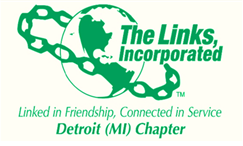 Hostess Schedule 2023-2024*Indicates Chair of the Hostesses- organize committee to develop theme, Connect with Link Lauren Sanders for support/guidance on membership moment activity, buy decorations, provide meal cards ( if needed), monitor evite responses ( send individual reminders, if needed)  and confirm RSVP’s in coordination with Links Mearon and Tyra. *** ALL OFFICERS ARE EXCLUDED FROM HOSTESS SCHEDULE October March November April December May  February 